Министерство культуры Республики Хакасия Государственное бюджетное учреждение культуры  Республики Хакасия«Хакасская республиканская детская библиотека»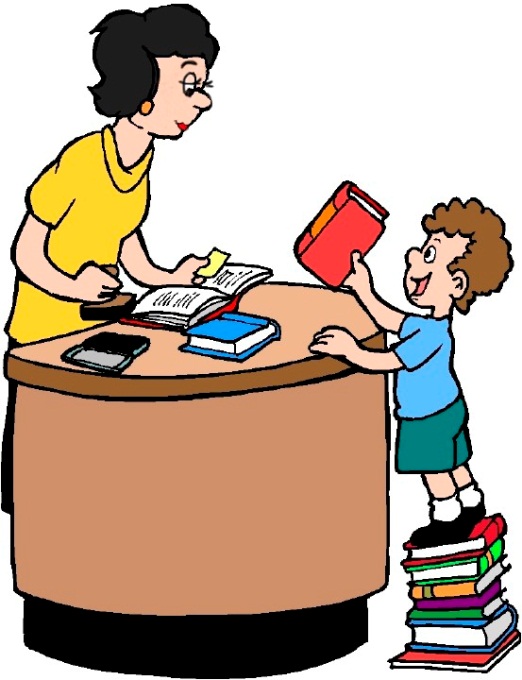 Выпуск 2Информационно-библиографическая деятельность в детской библиотекеАбакан2013ББК 78.39 (2Рос.Хак)В 11	В копилку библиотекаря. Вып. 2. Информационно-библиографическая деятельность в детской библиотеке / ГБУК РХ «Хакасская РДБ» ; [сост. Н.И. Куюкова]. – Абакан, 2013. -  28 с.	Информационно-библиографическое обслуживание справедливо относят к наиболее сложным и объёмным видам библиотечного труда. Оно требует высокой квалификации сотрудников и соответствующей организации информационных ресурсов в детской библиотеке.	Данный выпуск окажет методическую помощь в организации мероприятий и создании библиотечных продуктов в детской библиотеке информационно-библиографического характера. 	Дополнительно к освещаемым вопросам в выпуске прилагаются списки литературы   (в т.ч. Интернет-ресурсы), которые помогут в дальнейшем изучении интересующей темы.	Надеемся, что издание будет интересным и полезным, окажет практическую помощь в работе библиотек.© ГБУК РХ «Хакасская РДБ» , 2013СОДЕРЖАНИЕКуюкова Н.И. Библиотечный урок, как основной вид деятельности по формированию информационной культуры детей и подростков………………………………….………… 4Глушкова Е.А.  Занимательная библиография………………………………………………11Кравцова  Е.В. Информационно-библиографические пособия: виды и формы…………. 16Куюкова Н.И.  Комплексные формы информационно-библиографическогообслуживания………………………………………………………………………………….22Библиотечный урок, как основной вид деятельности по формированию информационной культуры детей и подростковКуюкова Н.И.,заведующая информационно-библиографическим секторомГБУК РХ «Хакасская РДБ»Наше время называют веком информации. Ежедневно до нас доходит всё возрастающий её поток. Сориентироваться в этом поистине безбрежном море непросто. Что из этой информации важно, а что не важно, как с ней работать, как оценивать?Вопросов возникает множество. В условиях информатизации современного общества особую актуальность приобретает формирование информационной культуры личности, перед которой открываются широкие перспективы эффективного использования накопленных человечеством информационных ресурсов. Главным сегодня в информации является то, что на неё перестали смотреть как на нечто второстепенное. Приходит осознание, что качество жизни всё в большей степени зависит от информации и качества её использования.В современном обществе судьба каждого конкретного человека во многом зависит от его информационной культуры, и в будущем эта зависимость будет только возрастать.Если говорить о ситуации применительно к современным детям и подросткам, то неоспорим тот факт, что они не похожи на предыдущие поколения страны. Наше время характеризуется глобальной информатизацией и развитием средств массовой коммуникации. Сегодня меняется характер чтения детей и подростков: оно становится прагматичным. Из всего объёма информации дети не желают выбирать ту, которая им нужна. Они всё чаще предпочитают её «выжимки».  Одна из главных задач в условиях информатизации общества – увидеть не только изменения в облике и привычках читателей, которые будут жить в развивающейся новой «электронной культуре», но и помочь им критически воспринять элементы новой культуры, а также развить у юного читателя высокую культуру чтения текста в любой форме его представления (печатной и электронной).Всё это говорит о том, что к библиотекам сегодня предъявляются повышенные требования к обучению пользователей основам библиографических знаний. Будучи одним из направлений деятельности любой библиотеки, оно, тем не менее, не является приоритетным.Библиографическое обучение, как и любой другой учебный процесс, предъявляет ряд дидактических требований, главными из которых являются:систематичность и последовательность;наглядность;доступность;дифференцированный подход к обучению.Систематичность и последовательность означает системный подход, который должен обеспечить преемственность библиографического обучения. При этом именно детская библиотека является первым, начальным звеном в цепи: библиотека-школа-вуз.Требование наглядности связано с тем, что приблизительно 90 % информации человек воспринимает через зрительные каналы. Поэтому наглядные образы позволяют более успешно и прочно усвоить изучаемый материал.Доступность обучения реализуется в изложении материала. Это требование тесно связано с дифференцированным подходом к соответствующим читательским группам.Распространение библиотечно-библиографических знаний, развитие культуры чтения и информационной грамотности происходит через различные формы работы: индивидуальные и групповые консультации, беседы и лекции, экскурсии по библиотеке.И всё же основным видом деятельности детской библиотеки по формированию информационной культуры личности остаётся библиотечный урок.Формы проведения библиотечного урока разнообразны. Чаще всего используется классическая форма с кратким повторением пройденного, изложением нового материала и его закреплением. Но сегодня актуальны такие формы занятий, как викторины, интеллектуальные турниры, библиографические игры, литературные путешествия.Для проведения любой формы занятия необходимо его определённое технологическое проектирование. Каждый этап подготовки и проведения требует тщательности, продуманности и, конечно, творческого начала.Подготовительный этап предполагает выбор темы, места и формы  проведения занятия. Желательно провести предварительный тестовый опрос детей с целью выявления уровня их подготовки. Необходимо подобрать и изучить нужную литературу, подготовить наглядный материал, оформить книжную выставку по теме, по мере необходимости, стенды, плакаты, подобрать цитаты. Важной частью подготовки занятия является составление плана его проведения, где обязательно рассматриваются цель и задачи урока, разрабатывается ход самого урока, его основное содержание, продумываются контрольные вопросы. Кроме этого, необходимо продумать техническое оснащение, подготовить раздаточный материал для практической части урока.Проведение занятия – это основной этап урока. Технология его проведения может быть разнообразной в зависимости от выбора форм, методов и приёмов, оптимальных для данного типа урока, для данной темы, для данной возрастной группы и т.п. Но, как правило, проводится краткий опрос детей на выявление опорных знаний, даётся изложение нового материала, выполняется практическая работа на закрепление нового материала, проверяется степень усвоения знаний, в некоторых случаях даётся домашнее задание.Подведение итогов включает анализ активности детей на уроке, а также оценку результатов собственной деятельности по проектированию и реализации на практике занятия.Результативность урока зависит и от таких моментов, как умение вызвать интерес к теме, эмоциональность подачи материала, познавательная активность детей.Темы занятий для учащихся разных ступеней обучения могут быть одинаковыми, но объём материала меняется в динамике от простого к сложному, от краткого к подробному.Цель библиотечного урока - сформировать и развить базовые умения и навыки по основам библиотечно-библиографической грамотности. А в дальнейшем, и более широкого понятия – информационной культуры.К таким умениям и навыкам относятся:знание различных источников информации;умение грамотно формулировать свои вопросы и запросы;умение самостоятельного поиска нужной им информации в различных источниках,умение правильно применять найденную информацию.Библиотечные уроки должны строиться с учётом интересов и доступности содержания, предполагая активное участие самих детей. Поэтому многие занятия предусматривают практические задания, цель которых - закрепить и проверить усвоение пройденного материала. Например, если происходит знакомство с каталожной карточкой, то читателям можно предложить самим составить карточки на книги: в начальной школе -  самую простую, в средней школе - по правилам библиографического описания. Если изучается справочная литература, детям необходимо выполнить поисковые задания с обязательным объяснением алгоритма её нахождения.В зависимости от темы, возраста и подготовки детей выбираются различные методические пути и приёмы изложения конкретного материала. Для проведения занятий используются традиционные формы (беседа, лекция, работа в группах, практикум) и игровые, соревновательные. Последние очень нравятся детям начальной школы и среднего возраста (турнир, викторина, мозаика). В конце года в каждом классе желательно провести итоговое занятие. Дети с удовольствием выполняют устные и практические задания, применяя знания, которые получали в течение учебного года. Учащимся 4-х классов можно предложить задание по составлению ассоциограммы к различным словам на библиотечную тему. Например, по заданию «составить ассоциативный ряд слов по Древнему Египту» дети могут ответить: Нил, папирус, папирусные свитки, красная буква, пирамиды, фараон, и даже!- библиотека - «Аптека для души», Александрийская библиотека, каталог. Читатели постарше с удовольствием сочинят буриме.Темами библиотечных занятий являются экскурсионные мероприятия: знакомство со справочным фондом, правилами пользования библиотекой и правилами обращения с книгой. Целью ознакомительного посещения библиотеки является формирование положительной установки на последующее посещение библиотеки детьми.При проведении библиотечных уроков игровые приёмы очень помогают объяснить малышам необходимость соблюдать тишину и не мешать другим («Здесь живёт Тихон-гном, тишину очень любит он, шалунишкам и болтушкам в рот кладёт он по лягушке»). Вполне возможно, что маленькие читатели к концу учебного года станут более уверенными, самостоятельными в библиотечном пространстве, приобретут умения и навыки обращения с книгой, поведения в библиотеке, умении «полечить» книгу, краткое представление о структуре книги.При знакомстве со справочным аппаратом библиотеки учитываются возрастные особенности детей. Эти темы встречаются и в начальной школе, и в среднем звене. Знакомство с каталогами начинается в 3-м классе с иллюстрированного каталога, в 4-м классе, прослушав сказку, дети знакомятся с алфавитным и систематическим каталогами. Темой для изучения в 5-м классе является справочная литература: словари, справочники, энциклопедии. Подробно разбирается структура толкового словаря В.И. Даля, проводится его детальное сравнение с современными толковыми словарями; при работе с энциклопедиями внимание детей постоянно обращается на расположенные в них библиографические списки для дополнительного прочтения.В средней школе происходит подробное знакомство со справочно-библиографическим аппаратом библиотеки, ребята узнают об электронном каталоге, о мультимедийных энциклопедиях. Самое главное в таких уроках - убедить детей в нужности, значимости изучаемого материала, вызвать у них интерес. При проведении занятий следует помнить, что хуже всего усваиваются знания, преподнесённые в готовом виде. Гораздо эффективнее направить детей по пути самостоятельного исследования. По мере усложнения материала возрастает роль самостоятельной работы, которая должна быть согласована с личными интересами учащихся, с их потребностями в сфере учебной и социальной деятельности. Использование интерактивных методов в формировании библиотечно-библиографической грамотности детейВ последнее время эффективность формирования информационной культуры школьников связана с применением интерактивных методов обучения. Интерактивное обучение основано, прежде всего, на диалоге, в ходе которого осуществляется взаимодействие библиотекаря и читателя. Важно знать, что интерактивное обучение -  это специальная форма организации познавательной деятельности. Она имеет в виду вполне конкретные и прогнозируемые цели. Одна из таких целей состоит в создании комфортных условий обучения, при которых ученик чувствует свою успешность, что в конечном итоге делает процесс обучения более продуктивным. Суть интерактивного обучения состоит в том, чтобы процесс познания был организован таким образом, чтобы  практически все дети оказались вовлечёнными в него. Совместная деятельность учащихся в процессе познания, освоения учебного материала означает, что каждый вносит свой индивидуальный вклад. Помимо этого, идёт обмен знаниями, идеями, способами деятельности. Интерактивные методы успешно используются при проведении библиотечных занятий. Вот некоторые из них:творческие задания;работа в малых группах;работа в парах;обучающие игры (ролевые, деловые и образовательные игры, имитации);использование общественных ресурсов (приглашение специалиста, экскурсии);разминки;изучение и закрепление нового материала (интерактивная лекция, работа с наглядными пособиями, видео- и аудиоматериалами, «ученик в роли учителя», «каждый учит каждого», мозаика, использование вопросов);обсуждение сложных и дискуссионных вопросов и проблем (шкала мнений, дискуссия в стиле телевизионного ток-шоу, дебаты);разрешение проблем (дерево решений, мозговой штурм);презентации.	Самыми распространёнными из интерактивных методов  при проведении библиотечных уроков являются:	Дерево решений – аудитория делится на 3 или 4 группы с одинаковым количеством читателей. Каждая группа обсуждает вопрос и делает записи на своём «дереве» (лист ватмана), потом группы меняются местами и дописывают на деревьях соседей свои идеи. 	«Займи позицию» - зачитывается какое-нибудь утверждение, и ученики должны подойти к плакату со словом «да» или «нет». Желательно, чтобы они объяснили свою позицию.	На литературных мероприятиях используется такой приём, как Свеча. По кругу передаётся зажжённая свеча, и участники высказывают мнение о творчестве писателя, о пережитых чувствах.	Интересен метод «Суд от своего имени». Этот метод применим читателями при создании презентаций, конкурсных работ, эссе, когда ребёнок выносит свою нравственную оценку литературным героям, творчеству писателей, художественным произведениям.	Ещё один эффективный метод «Броуновское движение», который предполагает движение читателей по аудитории с целью сбора информации по предложенной теме.	Становится традицией использование слайд-презентаций и мультимедийных презентаций при проведении библиотечных мероприятий. 	Мультимедийная презентация является современным и мощным средством в практике работы детской библиотеки. Она даёт возможность чётко, ярко, быстро и интересно подать и, соответственно, получить нужную нам информацию.	Мультимедийные документы отличаются от обычных тем, что кроме традиционных текстовых и графических данных, могут содержать звуковые и музыкальные объекты, анимированную графику, видеофрагменты.	Основные отличия средств мультимедиа от традиционных носителей информации – интерактивность, свободная интерпретация и коммуникабельность.	Интерактивность обеспечивает читателю возможность активного участия в происходящих условиях. Например, в интерактивной обучающей программе можно по желанию читателя вызвать определённую страницу, главу, повторить изучение пройденного материала и т.д. Интерактивность непосредственно связана со свободой интерпретации. Средства мультимедиа не заставляют следовать по определённому пути, а предоставляют возможность самостоятельного выбора.	Преимущества мультимедийных презентаций:использование различных мультимедийных технологий помогает оживить любой материал и упрощает восприятие информации;динамичная и продуманная подача любых разработанных материалов в презентации поднимает статус библиотеки;разработанные презентации можно использовать  как раздаточный или иллюстрирующий материал.	Обращаем Ваше внимание на тот факт, что в процессе обучения библиотекарю необходимо стремиться к применению сразу нескольких методов, помогающих реализовать задачи развития библиографической грамотности. Интерактивная деятельность в процессе проведения мероприятий предполагает развитие диалогового общения, которое ведёт к взаимопониманию, взаимодействию, к совместному решению общих, но значимых для каждого участника задач. Интерактив исключает доминирование как одного выступающего, так и одного мнения над другим.	В работе библиотекаря применение интерактивных методов необходимо, поскольку они помогают детям не просто научиться работе с информацией, но и продуктивно взаимодействовать друг с другом. Благодаря последовательному использованию интерактивных методов в работе, библиотекарь формирует у детей и подростков постоянный интерес к книге и чтению вообще. А сегодня это особенно важно.Веку информационных технологий – грамотный пользовательСовременные дети активно используют всемирную паутину, как в образовательных целях, так и для проведения досуга. Это – свершившийся факт. Можно тратить время и усилия на отстаивание значимости  печатной  книги перед книгой электронной (часто весьма успешно), на чтение лекций детям о превосходстве книги перед компьютером. Однако, библиотекарю, как специалисту в области формирования информационной культуры, гораздо важнее  помочь подрастающему поколению стать грамотным пользователем Интернета и других информационных технологий.Если говорить о тенденции в библиотечном сообществе, то невозможно не отметить, что традиционное библиотечное обслуживание начинает понемногу отходить  в прошлое. На смену приходит библиотека, оснащенная компьютерной техникой, с новыми информационными технологиями. 	Помимо традиционных библиотечно-библиографических знаний, юному  пользователю для поиска необходимой информации необходимо обладать компьютерной грамотностью.	Библиотекарь может  дать подрастающему поколению расширенное представление по многим направлениям:место и роль информации в жизни современного общества;общее понятие об Интернете (познакомить с основными поисковыми системами, сравнить возможности и преимущества каждого из них); обучение методике сетевого информационного поиска;обучение правилам безопасной работы с различными приложениями Интернета, в т.ч. социальными сетями;этапы  работы с информацией,  найденной в Сети, правилами её отбора, анализа и оформления;о проблемах, которые могут возникнуть при бесконтрольном и беспечном использовании глобальной Сети, об Интернет-безопасности;как работать с электронными каталогами;знакомство детей с лучшими информационными ресурсами Интернета: образовательными порталами, электронными библиотеками;умение пользоваться мультимедийными технологиями и мн. др.	На практике успешно применяются следующие библиотечные занятия:Циклы (программы, школы) «Устройство компьютера», «Текстовый редактор Word», «Программы Microsoft Office» и т.п.;Виртуальные путешествия, обзоры «Читаем детскую литературу в Интернете», «Бескрайние информационные просторы образовательных ресурсов Интернета», «Путешествие по онлайновым электронным журналам для детей и подростков» и т.д.	Таким образом, библиотекарям необходимо проводить целенаправленную работу по формированию у детей и подростков критического мышления и знаний в области поиска, отбора и передачи любого типа информации, используя Интернет, предупреждая их обо всех угрозах и опасностях и способах защиты от них.	Обладание детьми информационными технологиями открывает доступ к информации, даёт совершенно новые возможности для обретения знаний, профессиональных навыков, а также для творчества. Поэтому формирование информационной культуры подрастающего поколения – одна из приоритетных задач детской библиотеки.Список литературыБиблиотечно-библиографические знания – школьникам: практ. пособие для руководителей детского чтения / Гос. респ. дет. б-ка РСФСР; [авт.-сост. В.Г. Валькова]. – изд. 2-е, испр. и доп. – М.: Книга, 1982. – 110 с.Библиотечно-библиографические и информационные знания школьникам: материалы в помощь проведению занятий с младшими школьниками. Вып. 1 / Рос. Акад. Образования ; Гос. науч. пед. б-ка им. К.Д. Ушинского; сост. Г.В. Чулкина. – М., 1997. – 60 с.Библиотечно-библиографические и информационные знания школьникам: материалы в помощь проведению занятий. Вып. 2 / Рос. Акад. Образования ; Гос. науч. пед. б-ка им. К.Д. Ушинского; сост. Г.В. Чулкина. – М., 2000. – 140 с.Брауде, Л.Р. Основы библиотечно-библиографических знаний: [учеб. пособие] / Л.Р. Брауде, В.Н. Ронжес, О.В. Чеснокова. – М.: Высш. шк., 1987. – 94 с.Коготков, Д.Я. Библиографическая деятельность библиотеки: организация, технология, управление: учебник / Д.Я. Коготков. – СПб.: Профессия, 2004. – 304 с.******Авдонина, Н.А. Каталоги и картотеки как экскурсионные объекты / Н.А. Авдонина // Мир библиографии. - 2011. - № 5. - С. 50-51.	В статье автор предлагает методические рекомендации к проведению экскурсий по справочно-библиографическому аппарату библиотеки, в процессе которых слушатели знакомятся с читательскими каталогами, справочными изданиями, информационно-библиографическими услугами и т.д.Алексеева, Т.А. Обучение навыкам работы с новыми информационными технологиями в клубе «Компас» / Т.А. Алексеева // Новая б-ка. – 2008. – № 11. – С. 27-30.Антипова, В.Б. Нетрадиционные модели проведения библиотечных уроков / В.Б. Антипова // Шк. библиотека. – 2006. - № 4. – С. 32-39.		Автор представляет модели обучения информационно-поисковой деятельности, разработанные американскими специалистами. Акцент в этих моделях сделан не на заучивание ребёнком определённого количества фактов, а на развитие его способностей учиться.Бабикова, Е.Е. Использование интерактивных методов в формировании библиотечно-библиографической грамотности школьников / Е.Е. Бабикова // Шк. библиотека. – 2008. - № 5. – С. 64-65.Баркова, И.В. Смотр-конкурс профессионального мастерства библиотекарей «Библиотечный урок XXI века» / И.В. Баркова // Шк. библиотека. – 2012. - № 2-3. – С. 99-103.	Стимулом к творчеству детских библиотекарей служат профессиональные конкурсы. Внутрисистемный смотр-конкурс профессионального мастерства библиотекарей «Библиотечный урок XXI века» направлен на повышение значимости занятий по воспитанию информационной культуры и совершенствование работы в этом направлении.Гендина, Н.И. Мастер-класс «Учебный курс «Основы информационной культуры личности» в библиотеке: концептуальные основы и методика проведения занятий» / Н.И. Гендина // Шк. библиотека. – 2009. - № 6-7. – С. 78-83.Жемеркина, А.  С  Интернетом на «ты»: [практический курс для юных пользователей: из опыта Нац. б-ки респ. Саха] / А. Жемеркина // Библиополе. – 2006. - № 8. – С. 26-28; № 9. – С. 31-32; № 10. – С. 30-31; № 12. – С. 25-26.	Курс состоит из занятий по темам: «Знакомство и Интернетом», «Электронная почта», «Поисковые системы и каталоги веб-ресурсов», «Электронные энциклопедии и словари», «Библиографические ресурсы в Интернете».Жук, О.Н. Библиотечный урок как средство формирования информационного мировоззрения школьников / О.Н. Жук // Шк. библиотека. – 2009. - № 1. – С. 63-64.	Именно мотивация определяет успешность информационной подготовки человека. Попытка учесть возрастные и психологические особенности младшего подросткового возраста привела к появлению методической разработки урока «Введение. Исходные понятия курса «Основы информационной культуры личности» для 5-х классов».Знаменщикова, О. Библиография – ориентир в мире литературы [справочно-библиографическое обслуживание в детской б-ке] / О. Знаменщикова // Библиополе. – 2008. - № 2. – С. 31-35.Корнаухова, Л. Где искать истину?: [опыт работы детских б-к г. Сыктывкара по программе воспитания библиотечно-библиографических знаний] / Л. Корнаухова // Библиотека. – 2012. - № 9. – С. 63-64.Олешева, О.В. Организация самостоятельной поисковой деятельности обучающихся 4-х классов в рамках городской олимпиады «Информина»: из опыта работы / О.В. Олешева // Шк. библиотека. – 2012. - № 1. – С. 28-39.Прохорова, С.Ю. Как измерить информационную компетентность выпускников начальной школы? / С.Ю. Прохорова, Е.А. Хасьянова // Шк. библиотека. – 2010. - № 1. -  С. 55-64.Семяновская, А.П. Библиотечные уроки в начальной школе / А.П. Семяновская //   Школьная библиотека. – 2011. - № 4. - С. 79-88. 	В статье опубликовано несколько примеров библиотечных уроков из книги «Библиотечные уроки в начальной школе».Чигарева, Л.А. Школьная библиотека как центр формирования информационной культуры личности / Л.А. Чигарева // Шк. библиотека. – 2009. - № 2. – С. 12-15.	Автором разработана программа занятий, которая была предложена к использованию при проведении уроков литературного и внеклассного чтения, уроков труда. Уроки строятся с учётом интересов и доступности содержания, предполагая активное участие самих учащихся.Занимательная библиографияГлушкова Е.А.,заведующая методическим отделомГБУК РХ «Хакасская РДБ»В повседневной жизни мы часто слышим: «занимательный материал», «занимательная игра», «занимательная задача». Что такое занимательность? Однозначного ответа на данный вопрос нет. Упоминаются такие качества занимательности как привлекательность, притягательность, необычность, оригинальность, увлекательность.  Это происходит, прежде всего, благодаря необычности, нетрадиционной подачи материала или заданий, положительно влияющих на эмоциональный настрой аудитории, когда в качестве исходных данных и ситуаций используются вымышленные или реальные персонажи, определенными средствами достигающие заданной цели. Дети обучаются в процессе игры. А дошкольники, порой, обучаются, не замечая этого, они думают, что просто играют. Но незаметно для себя считают, складывают, вычитают, более того, решают разного рода логические задачи, формирующие определённые логические структуры мышления. Дети любого возраста любят играть и им это интересно. А дальше на фоне успеха можно переходить и к более сложным иллюстрированным или занимательным задачам. Под занимательностью на библиотечном уроке понимают те компоненты и задания, которые содержит в себе элементы необычного, удивительного, неожиданного, комического, вызывают интерес у школьников и способствуют созданию положительной эмоциональной обстановке обучения.Во время проведения библиотечных уроков необходимо использовать различные методические приёмы: обзоры, практические занятия, экскурсии, сообщения, самостоятельные работы. Отдельные темы могут повторяться из года в год, но в более сложной форме. Предлагаем  Вам несколько занимательных заданий, которые вы можете использовать на своих уроках.«Продолжите пословицу о книге»(можно предложить детям устно продолжить пословицы, либо разрезать карточки  на две части и дать задание «собрать» пословицы и т.д.)Книга подобна воде…(дорогу пробьёт везде).Золото добывают из земли, а …(знания из книг).Книга в счастье украшает, а в …(несчастье утешает).Прочёл новую книгу - …(встретился с новым другом).Книга поможет в труде, и…(выручит в беде).Не на пользу читать, коли…(только вершки хватать).Хлеб тело питает, а …(книга разум).«Немного истории»(можно провести в форме викторины, в виде лотереи, или дети, выбирая вопрос, задают его другой команде)Назовите имя и фамилию русского первопечатника. (Иван Фёдоров)Как называлась первая книга, напечатанная Иваном Фёдоровым? («Апостол»)На чём писали люди до того, как изобрели бумагу? (На восковых и глиняных табличках, пергаменте, папирусе, бересте)Книги древних египтян и древних греков писали на папирусе. Как выглядели эти книги? (Это были свитки. Такую форму подсказал материал папирус, он легко сворачивался.)Библиотеку, какого русского царя ищут до сих пор? (Ивана Грозного)Эту букву ввёл в обиход Н.М. Карамзин в конце XVIII века.  Она сохранилась в нашем алфавите до сих пор, хотя печатные тексты часто обходятся без неё. Назовите эту букву. (буква Ё)Как в старину называлась типография? (Печатня)Буква (знак) в некоторых странах Востока, например, в египетских письменах. (Иероглиф)Над входом одной из древних библиотек была надпись «Аптека для души». Кому принадлежала эта библиотека. (Рамзесу II – египетскому фараону)Кто и когда основал первую библиотеку на Руси? (Ярослав Мудрый в 1037 году.)Термин «библиотека» на Руси не употреблялся. Как же называли библиотеку? (Книгохранилище, книжная плеть, книжная палата, книжная казна.)Где хранились книги в Древнем Египте? (В храмах)«Определите правильный ответ»1. Книгочей – это…библиотекарь;любитель чтения;продавец книг.2. Папирус – это…ткань;дерево;травянистое растение.3. Пергамент – это…кора берёзы;кожа;глина.4. Титульный лист – это…начальная страница книги;середина книги;последняя страница книги.5. Антикварная книга – это…новая книга;авторская книга;старинная книга.6. Чем руководствуется библиотекарь при расстановке книжного фонда?мнением читателей;существующей системой;внешним видом книги.7. Сведения (данные) о книге, записанные на каталожной карточке, называются…библиографическое описание;библиографическое пособие;рекомендательный указатель.«Соедини понятие с его определением»(правильные ответы: 1-Г; 2-Д; 3-И; 4-К; 5-З; 6-М; 7-В; 8-Л; 9-Б; 10-Е; 11-А; 12-Ж.)«Правда  это или нет»(дети должны ответить «да» или «нет»)1. Самая древняя дошедшая до нас энциклопедия была написана Плинием в I веке до н.э. в Риме. Она называлась «Естественная история», а 37 томов книги содержали более 20 000 статей. (ДА)2. Самой большой была 3-я китайская энциклопедия. Она была составлена в XVIII веке и содержала 3020 томов. (НЕТ, она содержала 5 020 томов!)3. Первые справочные издания появились на Руси в  XVIII веке и назывались они «словари непонятных слов». (ДА)4. Если систематизировать все энциклопедии, то можно выделить два вида: универсальные и тематические. (ДА)5. В кириллице каждая буква имела своё название (аз, буки, веди и так далее). А буква «Д» называлась «дом». (НЕТ, она называлась «добро»)6. В Средние века возникли мастерские, в которых переписывались книги и назвались они «скриптории». (ДА)7. В библиотеке Британского музея в  штате сотрудников и в наше время для защиты книг от мышей состоят кошки. (ДА)8. Забывчивые читатели были во все времена. Однажды в  библиотеку Кембриджского университета в США книгу вернули через 300 лет. (ДА)9. Бестселлером называется книга, редкого особенно ценного издания, с пометками автора или редкостного оформления. (НЕТ, бестселлер – хорошо продаваемая книга, которая стала модной и заняла первое место в читательском спросе)10. Запись исторических событий древнего времени по годам это – манускрипт. (НЕТ, это – летопись)«А у нас в библиотеке…»1. Как называется карточка установленного образца, используемая для индивидуального учёта читателей и выданной литературы? (Формуляр читателя)2. Отдельная книга из числа таких же. (Экземпляр)3. Периодическое издание в виде брошюры,  где содержатся статьи различной тематики и художественные произведения. (Журналы)4. Так называется мебель, на которой в библиотеках стоят книги. (Стеллажи)5. Мероприятие, в ходе которого посетителям библиотеки показывают отделы, рассказывают о правилах пользования библиотекой, и о том, какая литература есть в фонде. (Экскурсия)6. Сначала это слово не имело никакого отношения к библиотеке. А сейчас так называют отдел, где можно взять книги на дом. (Абонемент)7. Чем отличается абонемент от читального зала? (Из читального зала книги на дом не выдаются)8. Что принято называть  «компасом» в книжном мире? (Каталог)9. Как называется толстая книга большого формата? (Фолиант)10. Предприятие, осуществляющее подготовку и выпуск книг, газет, журналов и других видов печатной продукции. (Издательство)НЕПРАВИЛЬНЫЕПРАВИЛА  ПОЛЬЗОВАНИЯ  БИБЛИОТЕКОЙ(Подражание Григорию Остеру)(можно предложить детям прочитать эти стихи вслух и высказать своё мнение)Ты пришёл в библиотеку - 
В царство книг и мудрых знаний -
Открывай свой рот пошире,
Громко что-нибудь кричи!
Песню спой, погромче свистни,
Или с другом поругайся,
Чтоб все видели - ты знаешь,
Где и как себя вести!Если ты пришёл за книгой 
В детскую библиотеку,
Доставай скорей из сумки
Всё, что можно пожевать:
Булку, яблоко, конфеты,
Пирожок с начинкой липкий,
Чтоб потом рукою грязной
Все страницы пролистать!Почитать решил ты книгу.
Не бери с собой закладку,
Послюни получше палец,
Сильно начинай листать.
Ничего, что лист ты вырвешь,
Что оставишь пятна грязи.
Если книга разорвётся,
То тебе-то - наплевать!Вот себе ты выбрал книгу
И, уйдя с абонемента,
Подари кому угодно,
Или просто зашвырни.
Иль оставь её на парте,
Спрячь поглубже под диваном -
В общем, в срок в библиотеку
Ни за что не приноси.Если же библиотекарь
Тебе сделал замечанье,
Покажи язык побольше,
Или засмейся ей в лицо.
Можешь громко заругаться,
Топнуть в ярости ногою,
Чтобы было неповадно 
Ей воспитывать тебя!На протяжении многих лет библиотечный урок был и остаётся основной формой обучения читателей библиотечно-библиографической культуре. А вот насколько эти уроки будут интересны, зависит от нас, библиотекарей. Необходимо включать в такие мероприятия занимательные викторины, игры, задания и т.д. Что заинтересует ребёнка и облегчит запоминание основных понятий и правил.Список  литературы:Библиотечный словарь для любознательных: задания к турниру знатоков // Калейдоскоп библиотечных уроков / ред.-сост. Л.В. Нестерович. – Минск: Красико-Принт, 2011. – С. 114–121. – (Библиотека предлагает).Завьялова, Н.В. «Чтение – вот лучшее учение» / Н.В. Завьялова // Читаем, учимся, играем. – 2007. - № 8. – С. 70-74.Марданова, Е.У. Словари и словарики / Е.У. Марданова // Читаем, учимся, играем. – 2007. - № 8. – С. 67-69.Семяновская, А.П. Библиотечные уроки в начальной школе / А.П. Семяновская // Шк. библиотека. – 2011. - № 4. – С. 79-88.Черткова, Л.И. Интеллектуальный символ России / Л.И. Черткова // Читаем, учимся, играем. – 2005. - № 9. – С. 18-21.Информационно-библиографические пособия: виды и формыКравцова Е.В.,ведущий методистГБУК РХ «Хакасская РДБ»	Основополагающим документом информационно-библиографической деятельности является ГОСТ 7.0-99 «Информационно-библиотечная деятельность, библиография. Термины и определения». Он выделяет три основных типа библиографических пособий – библиографический указатель, библиографический список и библиографический обзор, хотя известны и другие типы пособий, которые можно рассматривать уже как варианты названных.	Согласно ГОСТу библиографическое пособие – это упорядоченное множество библиографических записей. То есть наличие библиографического списка или библиографической записи отличает библиографическое пособие от информационного.	Основной частью библиографической записи является библиографическое описание. Библиографическая запись может включать также заголовок, термины индексирования (классификационные индексы и предметные рубрики), аннотацию (реферат), шифры хранения документа, справки о добавочных библиографических записях, дату завершения обработки документа, сведения служебного характера. 	Библиографические пособия можно разделить на две группы: пособия крупных и пособия малых форм.	Крупными формами признано считать библиографические указатели, путеводители, очерки и обзоры, библиографические антологии и энциклопедии. 	Малые формы библиографии – списки литературы, памятки, закладки, листовки, планы чтения и т.д.	В библиотеках в последнее время приобрели популярность именно малые формы рекомендательной библиографии. Они оперативны, помогают своевременно донести до читателя информацию о новой литературе, писателях, учебных заведениях, обо всём, что интересно молодому пользователю. Такие пособия отличаются мобильностью, актуальностью, умением реагировать на различные ситуации, возникающие по ходу профессиональной деятельности, как библиографа, так и пользователя библиотеки.	Существуют и другие виды классификации библиографических пособий.Чаще всего муниципальные библиотеки, в т. ч. работающие с детьми и подростками, выпускают следующие виды библиографических пособий: закладки, буклеты, памятки, рекомендательные списки, флаеры, планы чтения.Особенности каждого вида библиографических пособий малых форм	Библиографическая закладка – одна из малых форм рекомендательной библиографии, цель которой – пробудить читательский интерес к определённой книге, автору или теме. Библиографическая закладка представляет собой полосу бумаги разного размера, чаще узкую.  Формат закладки: ширина – 5-8 см, высота – 25-30 см..  На одной стороне закладки помещается название и изображение обложки книги, к которой она составлена (заглавная книга), а на обратной стороне содержится информация о других изданиях, близких к ней по тематике или жанру, которые имеются в фонде или список других произведений этого же автора.	Наряду с художественной литературой, закладка может включать и научно-популярную литературу по этой же теме. В закладке даётся обычно до 10 названий. Здесь можно использовать не только индивидуальные, но и групповые аннотации, тексты, связывающие книги между собой. 	Информационная закладка отличается от библиографической отсутствием рекомендательного списка. Если информационная закладка посвящена молодому писателю, то она, как правило, содержит информацию об этом писателе, его фотографию, фото обложки его книги, небольшой отрывок из произведения. 	Желательно, чтобы в информационной закладке указывалось наличие данной книги в фонде библиотеки  или ссылка на интернет - ресурс, с которого взята информация. Закладка близка к плану чтения, но, в отличие от него, отталкивается не от темы, а от конкретной книги. 	Библиографическая памятка –  предназначена для помощи читателям в первоначальном знакомстве с книгами о деятельности какого-либо лица или об общественно значимом событии. Памятка рекомендует читателю минимум литературы, связанной с памятной датой, узким вопросом.	Цель памятки, посвященной определённой личности, – познакомить читателя с основными произведениями определенного лица (писателя, деятеля искусства и др.) и помочь в изучении его жизни и творчества. Для памятки отбираются наиболее ценные издания его произведений, имеющиеся в библиотеке, а также литература, посвященная его жизни и творчеству: воспоминания, издания документального и биографического характера, художественные произведения разных жанров. Наряду с моноизданиями рекомендуются также главы из книг, вступительные статьи, очерки, материалы из журналов и сборников, посвященные данному лицу.	Разделы памятки следуют друг за другом в определённом порядке:предисловие (или введение) с краткой биографической справкой (необходимые фактические сведения и информация об истории создания произведений);обзор основных произведений;список основных изданий и публикаций (если в библиотеке одно и то же произведение представлено в разных изданиях, то выбирают одно, более новое издание или издание, оснащённое научно-справочным аппаратом);краткий список литературы о жизни и творчестве (сначала приводят библиографические описания книг, характеризующих жизнь и творчество в целом, а затем литературу об отдельных периодах и конкретных произведениях).	Этот же принцип используется при составлении библиографической памятки о каком-либо значимом событии: описание события, по возможности, фотография или иллюстрация и рекомендательный список литературы.	Библиографическую памятку можно использовать для первоначального ознакомления с темой, творчеством автора, но не для углубленного изучения. Часто библиотекари оформляют памятки в виде буклета, т.е. издания в виде одного листа печатного материала, сфальцованного любым способом в два или более сгибов.	План чтения составляется в том случае, когда читателю в целях самообразования, расширения общекультурного или профессионального кругозора необходимо изучить определенный вопрос. Библиотека предлагает ему помощь в организации рационального чтения: в ходе беседы с читателем выясняется, что и в каком объёме его интересует, какие книги или статьи он уже прочитал. Выявляется литература, отбирается нужное количество книг и статей (обычно не более пяти-семи наименований), которые и составляют «обязательный минимум». Читателю разъясняется, почему нужно изучать литературу именно в предложенном порядке, а не иначе, с какими произведениями важно познакомиться в самом начале, с какими позже, на что следует обратить особое внимание.	Библиографический список – это библиографическое пособие, состоящее из совокупности библиографических записей небольшого объёма, с простой структурой, понятной пользователю, не имеющее справочного аппарата. Библиографический список включает сведения о произведениях, как правило, по узкой, конкретной теме или вопросу. 	В качестве синонима используется термин «список литературы». Может быть как самостоятельным пособием, так и частью другого издания (внутрикнижный, внутригазетный, внутрижурнальный, пристатейный, прикнижный). Также библиографический список часто сопровождает неопубликованные документы: диссертации, научные отчёты и т.п.	Библиографический список, как и любое другое пособие, должен содержать название, указание на форму пособия (рекомендательный список литературы), выходные данные, хронологические рамки предлагаемых документов, год издания. 	Наиболее распространёнными и простыми библиографическими списками являются списки-закладки «С чего начать» и «Что читать дальше». 	1) Список-закладка «С чего начать». Он составляется в тех случаях, когда читателю нужна помощь в самостоятельном изучении интересующего его вопроса. В отличие от обычного списка литературы, список «С чего начать» рекомендует первые книги для чтения, близкие по содержанию и степени доступности (3-5 названий), которые дают лишь самые основные сведения по теме. Этот вид пособия рассчитан на читателей-неспециалистов, главным образом, молодёжь. Литературу из такого списка можно читать по выбору. Также пишут небольшой вступительный текст и аннотации. Текст содержит краткую характеристику темы, раскрывает её значение. В аннотации желательно показать специфику каждой книги – по содержанию, форме изложения, подчеркнуть её значение в ряду других книг. 	Таким образом, списки «С чего начать» не ставят перед читателем задачи обязательного чтения всех произведений подряд. Они сочетают оперативность и краткость информации о литературе с элементами рекомендации, популяризации книг по наиболее интересным темам краеведения. 	2) Список-закладка «Что читать дальше…». Он позволяет читателю расширить, углубить знания об интересующих его вещах. Известно, что книга, которая произвела сильное впечатление, вызывает желание узнать как можно более подробно обо всём, что связано с её героями, желание прочитать другие интересные произведения по этой же теме. Здесь может оказать помощь небольшой список, который оформляется как закладка в определённую книгу (роман, повесть, мемуары) на ту или иную тему. 	Произведение, к которому составлена закладка, называется заглавным. Составляя такой список, библиотекарь должен хорошо знать содержание произведения, представлять, какие чувства оно вызовет у читателя, суметь «переключить» внимание читателей на другие книги (может быть, с книги невысокой художественной ценности, на более глубокие произведения, или на произведения, незаслуженно забытые читателями). 	В закладке даётся обычно до 10 названий. Помимо произведений художественной литературы, в неё можно включать и научно - популярные книги. Здесь можно использовать не только индивидуальные, но и групповые аннотации, тексты, связывающие книги между собой. Раскрывая основное содержание, главную идею книги, можно пересказать интересный эпизод, чтобы привлечь внимание читателей. Часто в закладках рекомендуются однотипные произведения, очень похожие по сюжету. В этих случаях составляют групповые аннотации. 	Списки «Что читать дальше» не предусматривают соблюдения определённой последовательности в чтении произведений. Они предоставляют читателю возможность выбора (взять те книги, которые его больше интересуют). При оформлении закладки на лицевой стороне (или на обложке) приводят библиографическое описание заглавного произведения, могут дать здесь же краткую аннотацию. Но чаще всего, для связи с другими произведениями служит текст, который помещается в основной части пособия. 	Готовая закладка тиражируется и вкладывается в ту книгу, к которой она составлена. Выдаётся вместе с книгой. После чтения литературы по закладке, можно предложить читателю рекомендательный указатель по нужной ему теме.	Рекомендательный список литературы имеет более сложную структуру, чем библиографический. Составляется рекомендательный список, как правило, по наиболее важным или актуальным темам, например, «Деловая этика и этикет», «Совет да любовь»      (о свадебных обрядах и обычаях), «Природа и человек», «Роман «Евгений Онегин» А.С. Пушкина в литературоведении, изобразительном и музыкальном искусстве» и т.п.	В соответствии с читательским и целевым назначением отбираются печатные и электронные документы, опубликованные в течение последних 3-5 лет. Объём обычного рекомендательного списка невелик - 15-20 названий книг и статей. Аннотации должны быть чёткими, краткими, продуманными. Произведения группируются по разделам, причём вначале обязательно помещают общий раздел, где рекомендуются книги и статьи по теме в целом, а затем 2-3 частных раздела. Внутри разделов сначала приводятся библиографические описания наиболее ценных, интересных и доступных материалов.	Структура рекомендательного списка внутри раздела может предусматривать следующее деление: книги, материалы периодической печати, информация сети Интернет, мультимедийные издания в алфавите авторов и произведений. К рекомендательному списку даётся краткое предисловие, а к каждому разделу – небольшие вводные тексты или цитаты, объясняющие суть раздела. 	Листовка – недорогой вид печатной рекламы. Как правило, это одно или двухстороннее малоформатное издание без сгиба (фальцовки). Достоинство листовки – дешевизна и возможность использовать в разнообразных целях. Прежде всего, их рассылают по почте в виде приглашений посетить библиотеку, воспользоваться её услугами. При этом лаконично рассказывают о её ресурсах, указывают адрес, режим работы, схему маршрута. Вручают листовку вновь записавшимся читателям в библиотеку. В форме листовок готовятся также библиографические списки, материалы по обучению ББЗ. Приглашения на конкретные выставки, вечера или встречи также могут быть сделаны в форме листовки. 	Флаер - красочно оформленная рекламная карточка (листовка) небольшого размера, сообщающая о проведении какого-либо мероприятия. 	При изготовлении флаера часто указывают тему, дату и время проводимого мероприятия, его участников, а при необходимости - схему проезда.	Основное отличие флаера от листовки – более плотная бумага, которая дольше сохраняет внешний вид флаера. Также плотная бумага придаёт флаеру презентабельный вид. Наиболее распространённые форматы флаеров: 10х7 см, 10х15 см, 20х10 см.	Буклетом называют согнутое (сфальцованное) в один или несколько раз «гармошкой», треугольником, «домиком» красочное, хорошо иллюстрированное издание. 	Выделяют разные виды буклетов. Самый распространённый из них - буклет, посвящённый библиотеке, а так же конкретному её отделу и направлению работы. Буклет часто выполняет функцию путеводителя по библиотеке, информируя гостей о ресурсах и услугах библиотеки; может быть использован в качестве пригласительного билета на заседания клуба, встречи. В виде буклетов можно оформить и рекомендательные списки литературы, особенно для детей. Этот вид рекламной продукции вручают посетителям, раскладывают среди книг в фонде, у каталогов, дарят.	 Главное назначение буклета – показ книги или других документов, с помощью фотографий при минимуме текста. Иногда весь текст буклета сводится к коротким надписям под иллюстрациями. Имея самые различные размеры, объём и варианты фальцовки, это издание является весьма удобным и охотно используется читателями. 	Особенности буклета:при малых формах и лаконичности отражает множество сведений, создающих привлекательный образ библиотеки;чёткость в подборке материала (внимание читателя фокусируют на этапах развития библиотеки, новых подразделениях и услугах, на связях с различными организациями и учреждениями);создание благоприятного имиджа (можно привести примеры отзывов о библиотеке, её деятельности, свидетельствующие о популярности библиотеки).	Создавая библиографические пособия, необходимо помнить о том, что надо отбирать качественную информацию, с учётом определённого читательского интереса. Например, пособия для детей должны содержать списки соответствующей их возрасту литературы и красочные иллюстрации.Оформление библиографического пособия	Как и любое издание, пособие открывается титульным листом. На нём или на его обороте следует указывать фамилию (фамилии) составителя и его инициалы. На титульном листе приводится также заглавие пособия, подзаголовок (сведения о типе пособия), выходные данные и в надзаголовке – наименование подготовившего работу учреждения (библиотеки).	Для набора различных структурных частей пособия (предисловия, вступительной статьи, основного текста и т.д.) применяются шрифты различных кеглей. Так, аннотации обычно набирают более мелким шрифтом, чем библиографическое описание. Порядковые номера записей должны быть выделены полужирным шрифтом, аннотации – отделяться от описания пробелом и начинаться с красной строки. Различные шрифты используются для заглавий разделов, подразделов, рубрик, подрубрик.	Художественное оформление библиографических пособий предполагает широкое использование различных иллюстративных материалов: фотокопий обложек или титульных листов наиболее интересных и значительных изданий, портретов деятелей науки, культуры, искусства, карт и т.д. Яркая выразительная обложка украшает пособие и привлекает к нему внимание читателей. Особое значение это имеет в рекомендательных пособиях. Не забывайте, что элементы внешнего оформления должны раскрывать основное содержание пособия, а если оно серийное, то необходимо выдерживать единые принципы художественного оформления во всех выпусках серии.Список литературыБиблиографическая работа в библиотеке: организация и методика / под ред. О.П. Коршунова. – М.: Книжная палата, 1990. – 255 с.Борисова, О.О. Рекламно-информационные технологии библиотечной деятельности: учеб.-практ. пособие / О.О. Борисова. – СПб.: Профессия, 2006. – 320 с. – (Библиотека).Брежнева, В.В. Информационное обслуживание: продукты и услуги, предоставляемые библиотеками и службами информации предприятий: учеб.-практ. пособие / В.В. Брежнева, В.А. Минкина. – СПб.: Профессия, 2004. – 304 с. – (Библиотека).Диомидова, Г.Н. Библиография. Общий курс / Г.Н. Диомидова. – 2-е изд., перераб. и доп. – М.: Кн. палата, 1991. – 242 с. ******Буракова, Е. Летний марафон книгочея: творческая мастерская по составлению библиографических пособий / Е. Буракова, Т. Круглик // Библиополе. – 2010. - № 8. – С. 21-24.Ванчурова, М.Ю. О родном крае: [библиогр. продукция муниципальных б-к респ. Карелия] / М.Ю. Ванчурова // Новая б-ка. – 2011. – № 3. – С. 45-48.Зуева, Л. Главное быть, а не казаться: [о видах издательской продукции б-к] / Л. Зуева // Библиотека. – 2011. - № 12. – С. 31-33.Киселёва, Т. Маячки на полке: [опыт применения книжных закладок информационного и рекомендательного характера в Нац. дет. б-ке респ. Коми] / Т. Киселёва // Библиотека. – 2012. - № 8. – С. 21-23.******Васильева, Л.И. Рекомендации библиотекарям района. Издание малых форм в библиотеках [Электронный ресурс] / Л.И. Васильева // Шелеховская межпоселенческая центральная библиотека: [сайт]. – Режим доступа: http://shel-cbibl.moy.su/publ/metodicheskie_materialy_1/metodicheskij_material_1/2-1-0-1. – (18.02.2013).Лоневская, Л. Информационно-библиографические пособия: виды и формы. Малые формы библиографии [Электронный ресурс] / Людмила Лоневская // ПРОСТО БЛОГ. Блог для библиотекарей, любящих свою профессию. – Режим доступа: http://novichokprosto-biblioblog.blogspot.ru/2012/09/blog-post_15.html. – (12.02. 2013).Малютина, Н.В. Библиографическая продукция: методико-библиогр. пособие [Электронный ресурс]  / Н.В. Малютина // Централизованная библиотечная система г. Батайск: [сайт]. – Режим доступа: http://cbs-bataysk.ru/index.php?option=com_content&view=article&id=5548:2011-09-14-12-50-33&catid=352:2012-12-09-19-03-21&Itemid=36 . – (12.02.2013).Рекламно-информационные издания [Электронный ресурс] // МКУК «ЦБС Тугулымского городского округа: [сайт]. – Режим доступа: http://bibtgo.ru/index/reklamno_informacionnye_izdanija/0-31. – (12.02.2013).Федотова, О.П. Издательская деятельность библиотек: информационный дайджест [Электронный ресурс] / О.П. Федотова // Муниципальное учреждение «Библиотека» ЦБ им. Ю. Гагарина: [сайт]. – Режим доступа: http://www.novbibl.narod.ru/izdat.htm. – (12.02.2013).Комплексные формы информационно-библиографического обслуживанияКуюкова Н.И.заведующая информационно-библиографическим секторомГБУК РХ «Хакасская РДБ»Одним из направлений в информационно-библиографическом обслуживании читателей  библиотеки  является  работа по повышению информационно-библиографической культуры читателей, которая ведётся в устной, наглядной, печатной, а также в комплексной форме (последняя включает в себя  все три вышеперечисленные). 		К комплексным формам информационно-библиографического обслуживания принято относить День библиографии, День информации, День библиографического пособия. Каждая из этих форм имеет свою методику проведения.День библиографииДень библиографии (далее – ДБ) представляет собой  комплексную форму работы  по повышению информационно-библиографической культуры читателей.         	ДБ требует длительной и тщательной подготовки, так как его задача – знакомство юных читателей с наукой – библиографией: библиографическими пособиями, справочным фондом и СБА библиотеки. Основой любого ДБ являются библиографические пособия.	Этапы подготовки ДБ:выбор темы; определение цели и задач  мероприятия;определение целевой читательской аудитории (для всех возрастных групп, конкретной  читательской группы); определение даты и места проведения ДБ;размещение объявления о проведении ДБ; рассылка приглашений на ДБ заинтересованным читателям (исходя из возможностей б-ки, оповещение по телефону);  составление плана проведения ДБ;распределение обязанностей между работниками всех отделов библиотеки в соответствии с интересами и возможностями каждого;подбор библиографических пособий по теме ДБ;подготовка и выпуск новых библиографических пособий;разработка текстов бесед и  библиографических обзоров, консультаций у СБА;составление вопросов для  библиовикторин или конкурсов; оформление выставок-просмотров литературы; оформление выставки библиографических пособий. проведение ДБ.       	Дни библиографии могут быть универсальными и тематическими.Универсальные Дни библиографии       	В программу универсальных Дней библиографии может быть включён целый ряд  мероприятий  по самым различным  направлениям библиотечно-библиографической подготовки читателей: навыки самостоятельного поиска информации в  систематическом каталоге, систематической картотеке статей (СКС), тематических картотеках и электронных БД; знакомство с расстановкой книг по ББК; обучение самостоятельному выбору книг в свободном доступе;методы самостоятельной работы с книгой; работа со справочными изданиями и периодикой;составление  библиографических списков книг для чтения;написание отзывов о прочитанной литературе;использование библиографических пособий при выборе литературы и др.Тематические Дни библиографии	Продумывая программу тематических ДБ, каждая библиотека должна учитывать:ведущую тему в работе библиотеки (направление работы);ведущие темы года (календарь памятных и знаменательных дат);читательские группы;состав книжного фонда библиотеки;наличие нужных библиографических пособий.Формы  работы, используемые в программе Дней библиографии	При проведении ДБ используются  самые различные устные,  наглядные и печатные   формы  работы  по повышению информационно-библиографической культуры читателей:выставки-просмотры литературы;выставки изданий по одному библиографическому пособию;выставки библиографических пособий;презентации и премьеры библиографических пособий;библиотечные плакаты;консультации у СБА;беседы об отдельных изданиях;обзоры литературы по теме с рекомендацией библиографического пособия;библиографические игры и конкурсы;викторины, информины;информационные закладки. При подготовке ДБ важно помнить, что любая из вышеназванных форм работы по формированию информационно-библиографической культуры читателей требует сочетания с остальными. Успех консультаций, обзоров, бесед в значительной степени зависит от наглядности, а  все наглядные формы работы требуют живого слова библиотекаря. Поэтому книжные выставки и выставки-просмотры обязательно должны  сопровождаться рекомендательными (или информационными) библиографическими обзорами.После проведения  мероприятия необходимо сделать анализ эффективности ДБ по следующим показателям:сильные и слабые стороны мероприятия;предложения по улучшению проведения ДБ;количество представленных на выставках изданий;количество представленных и  выданных библиографических пособий;количество читателей, посетивших мероприятие;количество читателей, прослушавших обзоры, консультации и т.п.;количество выданных изданий.Приёмы, используемые  в проведении библиографических игрБиблиографическое домино. Игра с карточками. На одних карточках написаны авторы книг, на других – названия книг. Цель игры – правильно соединить автора с его произведением.Восстанови текст. Играющим предлагается на карточках несколько отрывков из произведений. Задача – узнать произведение, найти его по алфавитному каталогу.Крылатые слова. Участники должны узнать, из какого произведения слова и кто их  автор, обратившись при этом к словарям, а затем, непосредственно, к книгам.Конкурс «Закончи фразу». Два игрока (команды) получают задание на карточках, состоящие из начала пословицы, поговорки, афоризма и отдельно карточки с их окончанием. Необходимо правильно соединить карточки.Брей-ринг по указателю. Играющим необходимо  по аннотации из указателя (пособия) отгадать название произведения и его автора. Можно предложить ребятам самим составить аннотацию к книге и зачитать её другой команде, которая должна угадать ответ.Любимые книги. Участникам игры предлагается составить небольшой список литературы для своих друзей, пользуясь при этом каталогами, картотеками и библиографическими указателями.Конкурс «Кто есть кто» На одной группе карточек указать фамилии известных писателей (учёных, художников и т.д.). На других – их имена и отчества. Игрокам необходимо указать правильные сочетания. Дополнительно можно предложить игрокам выяснить при помощи каталогов, есть ли в библиотеке произведения этих людей.Игра «Напиши и объясни». Двум игрокам предлагается написать за 1 минуту основные элементы описания статьи из периодического издания, по которым можно найти эту статью в СКС. Объяснить важность каждого элемента описания.Игра-ребус. Предложить разгадать ребус по основным библиотечным понятиям, терминологии.Игра-реклама.  Задача команд - сделать обзор (рекламу) книги или журнала так, чтобы его сейчас же захотелось взять и прочитать.Викторина-тест. Необходимо найти правильный ответ из предложенных вариантов.Игра «Рассеянный читатель». Выдать командам карточки с библиографическим описанием книги с заведомо допущенной ошибкой (например, отсутствует автор или он неправильно указан и т.п.). Участникам нужно найти ошибку.Библиолото. Разрезанные части библиографического описания собрать в правильном порядке и наклеить на увеличенный макет каталожной карточки.День информации      	День информации (далее – ДИ), комплексная форма работы, цель которой – представить читателям литературу определённой темы или литературу, поступившую в библиотеку (отдел) за определённый период.        	ДИ организуется систематически (1 раз в квартал или чаще – в зависимости от количества новой литературы) и сопровождается выставками и информационными бюллетенями «Новые книги», тематическими списками литературы последних лет издания по отдельной теме. Программа ДИ включает в себя также обзоры литературы и презентации источников на различных носителях. 	Этапы подготовки ДИ: определение темы (если ДИ носит тематический характер);подбор литературы;оформление наглядной составной части ДИ: выставка, тематический просмотр и т. п.;подготовка обзоров, презентаций;приглашение аудитории;проведение мероприятий. День библиографического пособия«Главное достоинство библиографического пособия состоит в том, что оно способно собирать вместе, концентрировать сведения о множестве произведений печати под любым, интересующим читателя, углом зрения».                                 И.Г. Моргенштерн	День библиографического пособия (далее – ДП) - прекрасная форма популяризации как самих   библиографических пособий (в том числе и собственной библиографической продукции), так и литературы, рекомендованной в них. Кроме того, Вы сможете оказать консультационную помощь читателям не только  по  умению  пользоваться  рекомендуемыми  пособиями, но   и  СБА  библиотеки.	Цель проведения  ДП – познакомить наибольшее количество читателей  с библиографическими пособиями, как правило, рекомендательного  характера.	ДП представляет собой  одну из индивидуальных  форм работы  с  читателями. Хотя можно его использовать для коллективного (группового) информирования пользователей библиотеки.	В этот день каждому читателю предлагается библиографическое пособие, предварительно сверенное с фондом библиотеки. В пособиях сделаны отметки о наличии книг в каталоге и книжном фонде.	Особенность ДП – на все тематические и неопределённые читательские запросы («что-нибудь почитать»)  нужно рекомендовать не конкретные книги, а предложить обратиться к библиографическим пособиям (указателям)  и  к СБА, с помощью которых читатель самостоятельно подбирает литературу. У книжных выставок по пособиям библиотекарь проводит беседы, обзоры, даёт консультации. Возможна выдача  понравившегося   читателю  пособия на дом. Запросы на конкретную книгу в этот день удовлетворяются библиотекой  в  обычном  порядке.	В течение  ДП  библиотекарь ведёт  запись  наблюдений за  использованием  рекомендательных пособий  и  СБА  (учитывает  пособия, просмотренные в библиотеке и  выданные  на  дом, а также  число  книг, выданных  на  основе  обращения  к  пособиям).   	В  конце  дня  даётся оценка эффективности этой формы мероприятия по следующим показателям:сколько в этот день было читателей;сколько они просмотрели  пособий;сколько было выдано литературы,  указанной в пособии.	Заполняется  специальная таблица  в  День  пособия, затем  она  анализируется.	На формулярах читателей, посетивших библиотеку в  День   пособия, желательно ставить условное обозначение, чтобы впоследствии  можно  было  выяснить, обращались ли читатели, присутствовавшие на  ДП, к какому-либо из рекомендательных пособий в  последующие посещения  библиотеки. Эти приёмы и методы позволят библиотекарям  лучше  изучить  читателя.	Наблюдения  позволяют  определить:какие  пособия   предпочитают  читатели;какие темы  их  привлекают;кто из читателей заинтересовался библиографическими  пособиями;помогла ли выставка в популяризации  библиографических  пособий.	В  каждое  библиографическое  пособие  можно  вложить  анкету-закладку. 		Например:название  пособия;случайно  ли  ты  обратился к  пособию? Знал ли  о  существовании  подобного  издания  раньше?интересна  ли тебе  тема  пособия?понравилось ли оно тебе?выбрал ли ты книги? Если  «да», то,  какие? (автор, название, место и  год издания книги, статьи)появилось ли желание пользоваться  рекомендательными  библиографическими  пособиями при выборе книг?	Желательно оформить  ко  ДП  выставку  библиографических  пособий  или  выставку  одного  пособия.  	Схема  выставки  одного  пособия:заголовок выставки (это название библиографического пособия);на  верхней  полке  в  центре – само  пособие (сверенное и отмеченное  с каталогом и фондом);по  бокам  от  пособия: слева – цитата из пособия или близкая  по тематике. Справа – небольшой  текст, поясняющий назначение пособия. Например, «О  чём  читать, что  читать, как  читать Вам  поможет  это  библиографическое  пособие».На  полках  стеллажа – заголовки разделов (это 3-4  наиболее  интересных  раздела библиографического  пособия). Здесь же представлена литература из этих разделов. На нижней  полке  стеллажа, по возможности,  собраны  все   книги, включённые в  библиографическое  пособие,  для  выдачи их  читателям  и пополнения  выставки.	На  открытие  выставки в День пособия  желательно  подготовить рекомендательный  обзор на 10-15 минут. Выставка  должна регулярно  пополняться книгами с нижней полки по мере их выдачи  читателям. Срок действия выставки – до 1 месяца.	Также желательно провести  опрос-анкетирование для читателей в день проведения ДП.	Например, опрос «Искусство быть читателем»«Дорогой  читатель!	Впервые в нашей библиотеке проводится  комплексное мероприятие – День пособия  «Парад библиографических пособий». Цель его проведения – привлечь внимание наших читателей к  библиографическим  изданиям:  указателям,  рекомендательным  спискам литературы, дайджестам, буклетам, беседам о книгах и др.  с тем, чтобы показать, насколько интересные и нужные издания могут рекомендоваться в них. В рамках Дня пособия мы предлагаем тебе принять участие в небольшом анкетировании, которое поможет нам в дальнейшей библиографической деятельности.     Просьба, вариант ответа  подчеркнуть или поставить рядом «галочку».1. Как часто ты пользуешься каталогами, картотеками библиотеки?- постоянно;- по мере необходимости;- редко;- не пользуюсь.2. Из каких источников ты узнаёшь о новой литературе?- периодическая печать;- радио, телевидение;- Интернет;- от друзей и знакомых;- в библиотеке:      - книжные выставки;      - информационные списки новых поступлений  в библиотеку;      - тематические списки;      - из  общения с библиотекарем;      - другое________________3. К каким типам изданий литературы ты обращаешься, если  нужно  найти  ответ  на  интересующую  тему?- учебная литература;- справочная  литература (энциклопедии, словари, справочники);- информационные издания;- библиографические пособия.4. Нуждаешься ли ты при выборе литературы в помощи библиотекаря?- да;- нет;- иногда.5. Знаешь  ли  ты  о существовании библиографических изданий?- да, я знаю об их существовании и пользуюсь ими;- да, я  знаю об их существовании, но  не  пользуюсь;- да, я знаю об их существовании, но пользуюсь редко;- нет, я не знаю об их существовании.6. Выбрал  ли ты книги из какого-либо библиографического пособия, представленного   на  выставке?- да;- нет.7. Появилось ли желание пользоваться рекомендательными  библиографическими пособиями? - да;- нет;- не знаю (не определился).8. Хотел  бы ты  прослушать  библиотечный  урок  или  консультацию   о  библиографических пособиях,  для  того  чтобы  знать лучшую литературу, новинки, получаемые библиотекой,  и использовать их в  учёбе, самообразовании и проведении досуга?- да;- нет;- другое___________________9. Библиографическое пособие  на какую  тему  заинтересовало бы  тебя? (напиши, пожалуйста; можно несколько тем)________________________________________10. Твой возраст_____Большое  спасибо за участие!»	Объём проведения ДП будет зависеть  в первую очередь от возраста участников и  тематической направленности мероприятия.Список литературыБиблиографическая работа в библиотеке: организация и методика / под ред. О.П. Коршунова. – М.: Кн. палата, 1990. – 255 с.Брежнева, В.В. Информационное обслуживание: продукты и услуги, предоставляемые библиотеками и службами информации предприятий: учеб.-практ. пособие / В.В. Брежнева, В.А. Минкина. – СПб.: Профессия, 2004. – 304 с. – (Библиотека).Диомидова, Г.Н. Библиография. Общий курс / Г.Н. Диомидова. – 2-е изд., перераб. и доп. – М.: Кн. палата, 1991. – 242 с.******Ганзикова, Г.С. Настольные библиографические игры в инновационной деятельности библиотекарей / Г. Ганзикова // Шк. библиотека. – 2006. - № 3. – С. 23-24, 25-29.Знаменщикова, О. Библиография – ориентир в мире литературы / О. Знаменщикова // Библиополе. – 2008. - № 2. – С. 31-35.Лесных, Л. Библиоград, библиопанорама, библиоориентир: [опыт информационно-библиографической работы ОДБ г. Липецка] / Л. Лесных // Библиополе. – 2011. - № 9. – С. 23-27.******Зайцева, Т.А. День библиографии в школьной библиотеке [Электронный ресурс] / Т.А. Зайцева // Фестиваль педагогических идей «Открытый урок» : [сайт]. – Режим доступа: http://festival.1september.ru/articles/531293/. – (15.02.2013).Лоневская, Л. Как провести День пособия: методические рекомендации для библиотекарей [Электронный ресурс] / Людмила Лоневская // ПРОСТО БЛОГ. Блог для библиотекарей, любящих свою профессию. – Режим доступа: http://novichokprosto-biblioblog.blogspot.ru/2012/08/blog-post_4.html. – (20.02.2013).В копилку библиотекаряВыпуск  2 Информационно-библиографическая деятельность в детской библиотекеСоставительКуюкова Наталья Ивановна                       Отв. за выпуск: Журба А.И.Редактор: Григорьева А.В.Вёрстка: Куюкова Н.И.Тираж: 35   экз.ГБУК РХ «Хакасская РДБ»655017, г. Абакан, ул. Хакасская, 68,  т.22-24-90; e-mail: AHRDB@mail.ruСайт  библиотеки : http://страна-читалия.рф ДЛЯ ЗАМЕТОКОбложка -Заключительный текст, расположенный после основного материала или произведения.Содержание -«Обёртка», которую надевают поверх переплёта или обложки, для того, чтобы она делала книжку ещё наряднее и красивее.Титульный лист –Это книга, которая хорошо продаётся и занимает  первые места в читательском спросе.Ляссе -Это «одежда» книжного блока. Это первое что видит читатель, когда берёт книгу в руки.Аннотация -Перечисление всех произведений или глав, входящих в книгу, с указанием страниц, где они помещены.Страница –Противоположность миниатюрной книге.Бестселлер -Вводный текст перед изложением основного материала или произведения.Брошюра -Краткое содержание книги.Суперобложка -Первая страница книги, на которой напечатаны фамилия автора и название книги.Фолиант -Закладка в виде симпатичной шёлковой ленточки.Послесловие -Тоненькое, в несколько листов, в мягкой обложке, печатное издание.Предисловие -Одна сторона листа в книге.